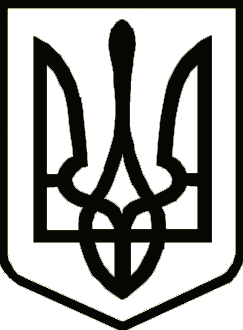                     	            ПРОЕКТ                                                                     УкраїнаНОСІВСЬКА  МІСЬКА РАДА
НОСІВСЬКОГО РАЙОНУ ЧЕРНІГІВСЬКОЇ ОБЛАСТІР І Ш Е Н Н Я(сорок  дев'ята сесія сьомого скликання)18 січня 2019 року                     м.Носівка				№___/49/VІІПро  вилучення з користуванняХХХХХХХХХХХХземельної ділянки 	 Відповідно  до  статті 26  Закону  України  «Про  місцеве  самоврядування    в  Україні»,   статті  12,  141   Земельного кодексу України та розглянувши заяву ХХХХХ., міська рада вирішила:	1. Вилучити  з користування ХХХХХХ земельну ділянку в розмірі , яка надавалась для ведення особистого селянського господарства та облікована за адресою: с. Яблунівка, вул. ХХХХХ Носівського району Чернігівської області.	2.  Контроль за виконанням цього рішення покласти на постійну комісію міської ради з питань земельних  відносин та охорони навколишнього природного середовища. Міський голова								В. ІГНАТЧЕНКОПроект рішення подає:Начальник відділуземельних відносин та екології                        		          О. ІГНАТЧЕНКОПОГОДЖЕНО : Перший заступникміського голови								О. ЯЛОВСЬКИЙСекретар міської ради                                                               Л. НЕДОЛУГА     Начальник  загального відділу					Н. РУБЕЛЬНачальник відділу правового забезпеченнята кадрової роботи							С. ЯМАНачальник відділу архітектури та містобудування							О. КОНОНЕНКОГолова постійної комісіїз питань земельних відносинта охорони навколишньогоприродного середовища                                                            А. КРАТКО     